GRAFIČKI PRIKAZ  PO LOKACIJAMALEGENDAbrodice na motorni pogon, jedrilice i brodica na vesla, podmornicaskuteripedaline, sandolina, kajakštand, kiosk, prikolica, montažni objektipripadajuće terase objekata-štekatizabavni sadržaji, suncobrani, ležaljkekulturno-komercijalne, zabavne i športske priredbeAquapark      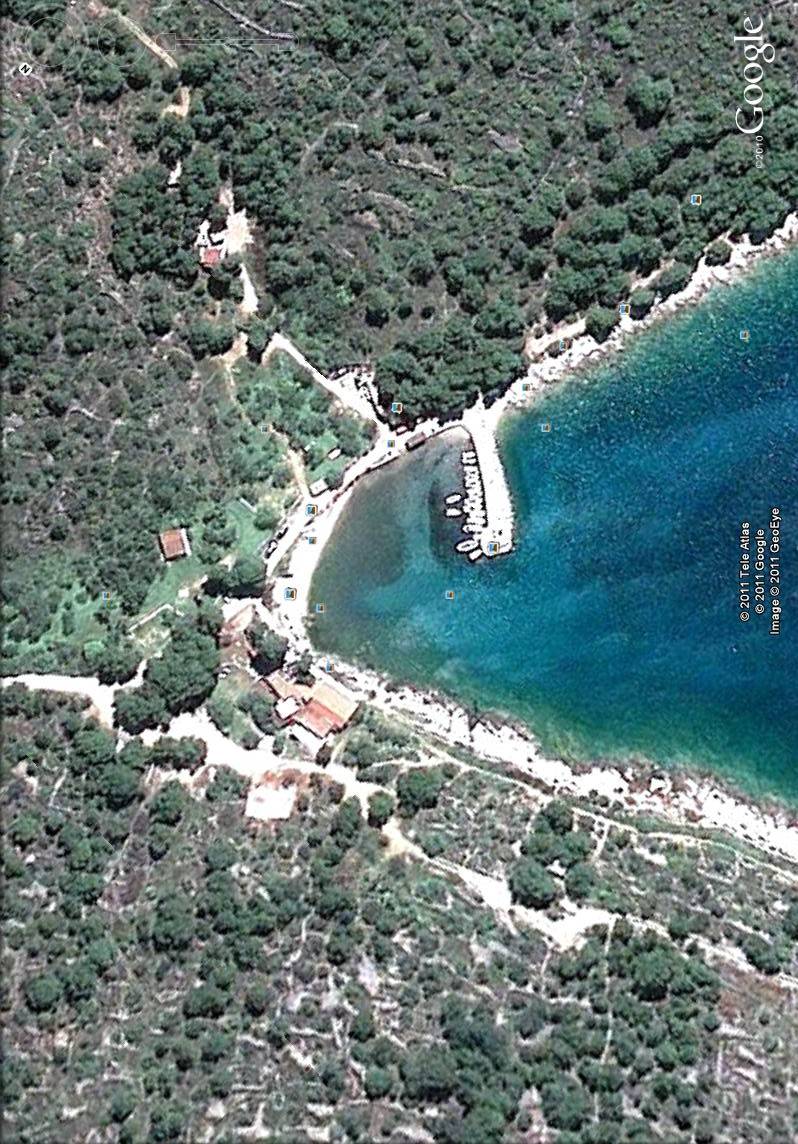 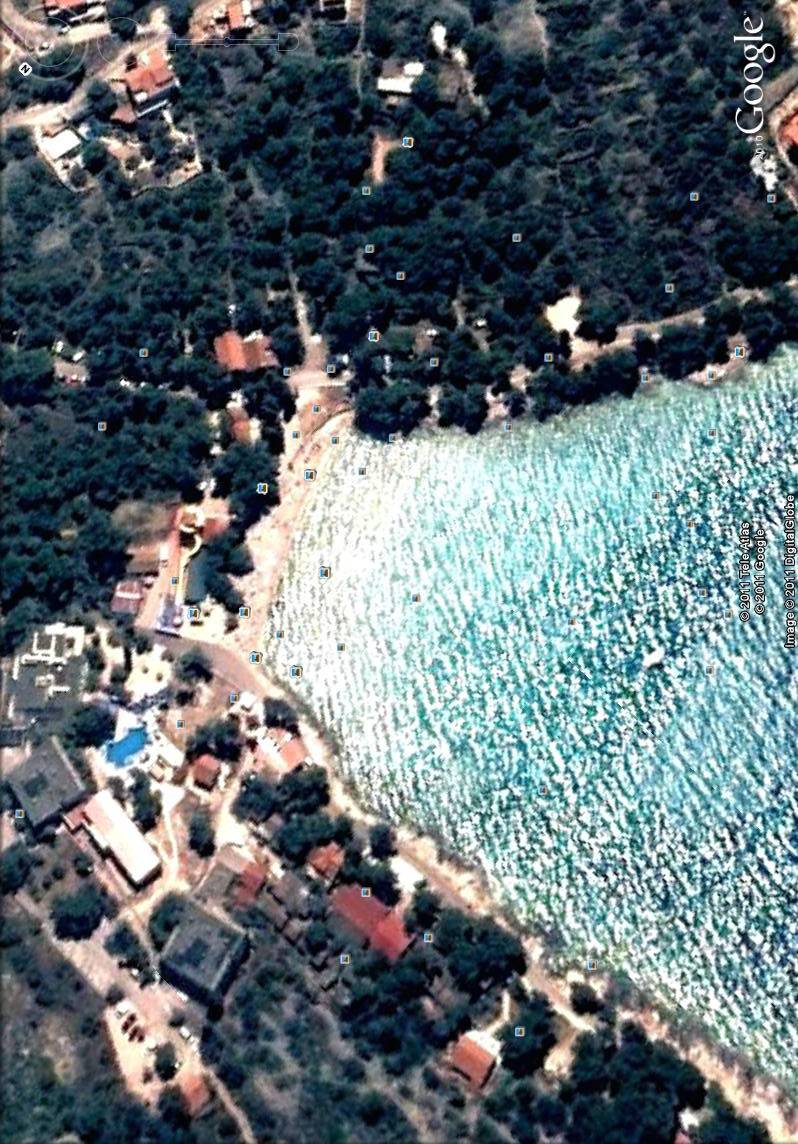 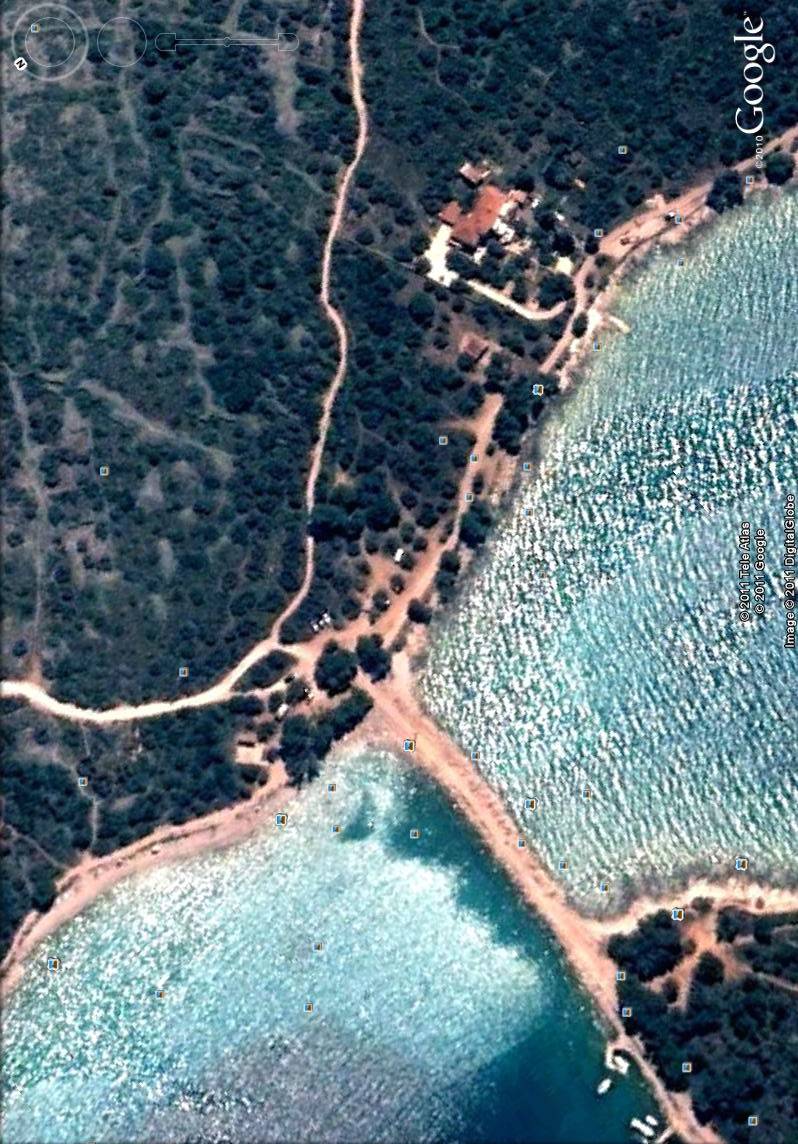 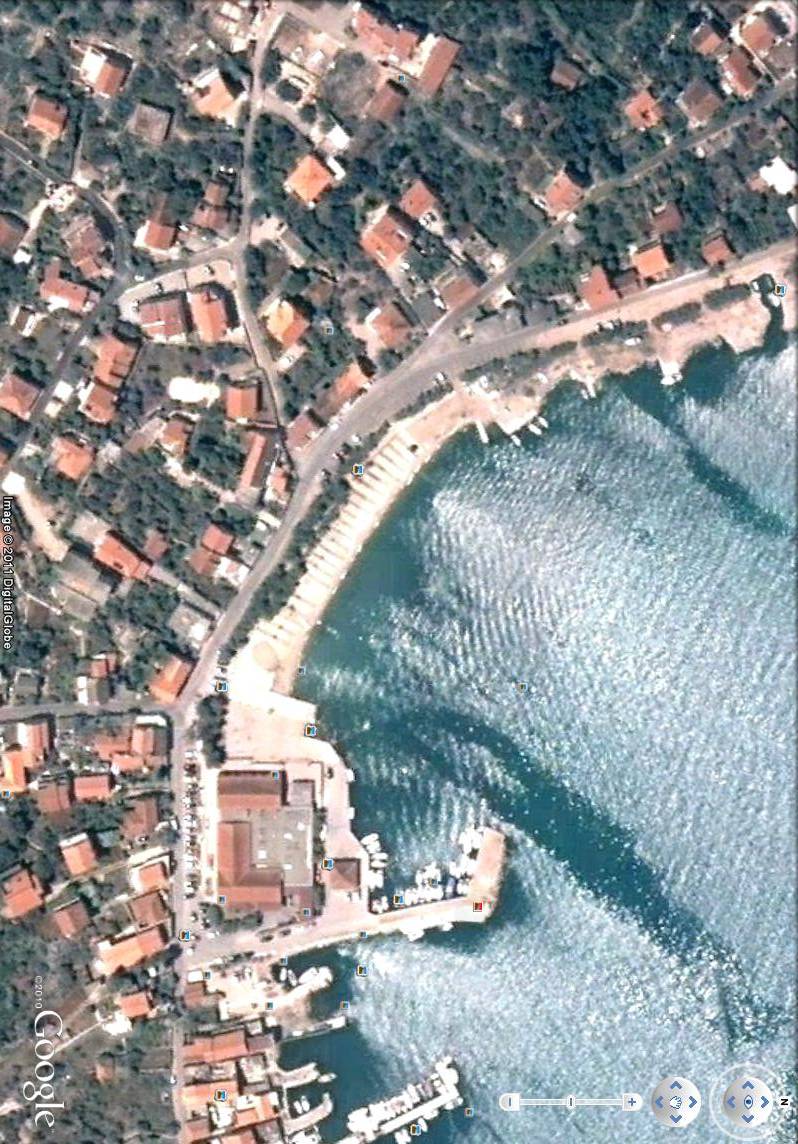 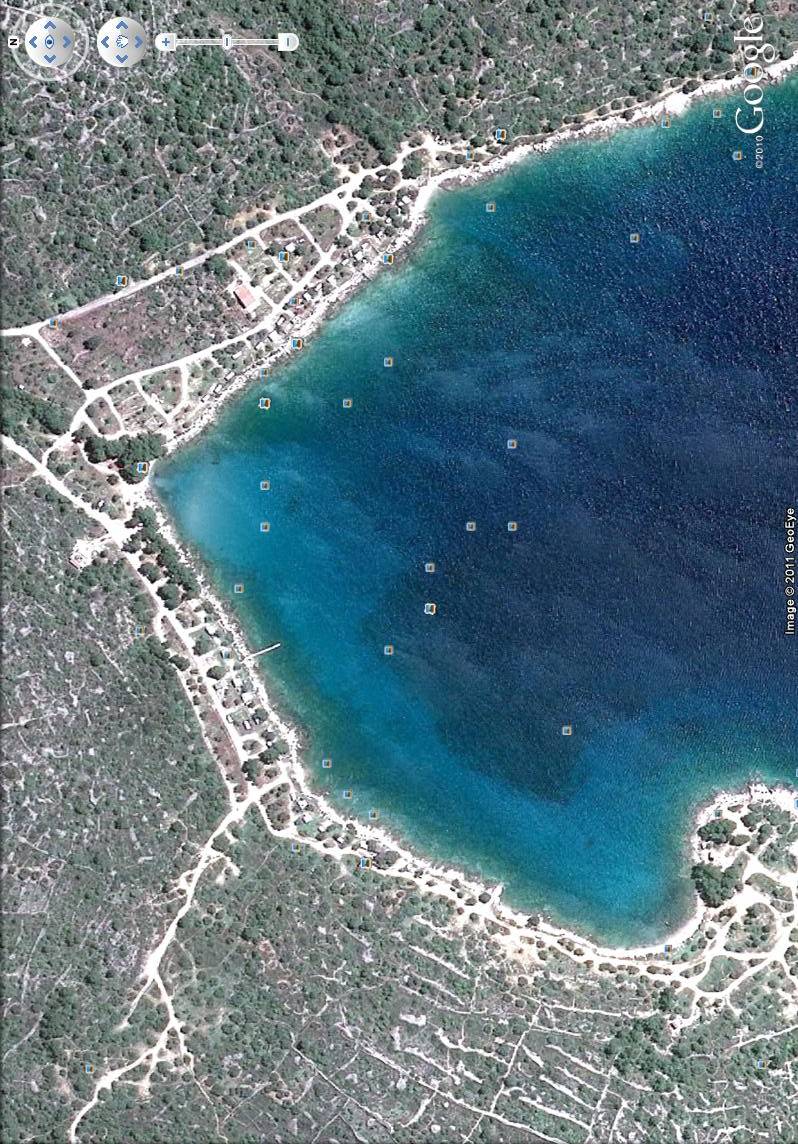 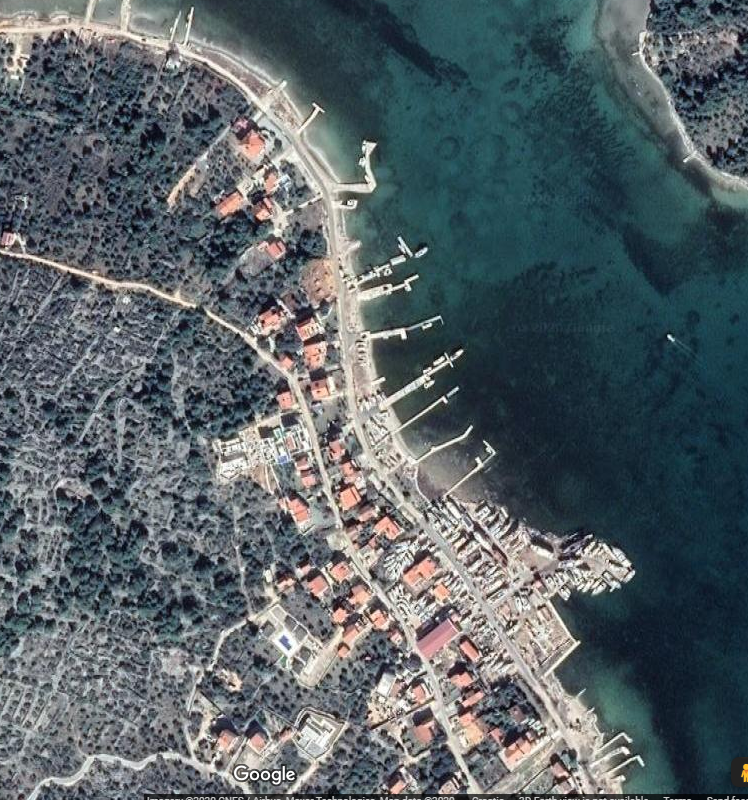 skuteri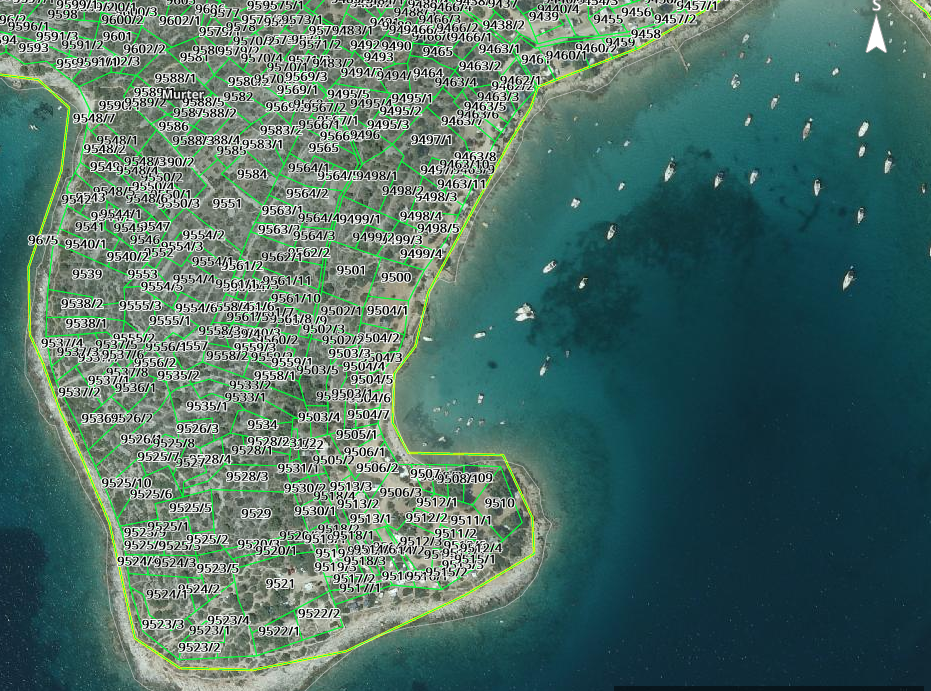 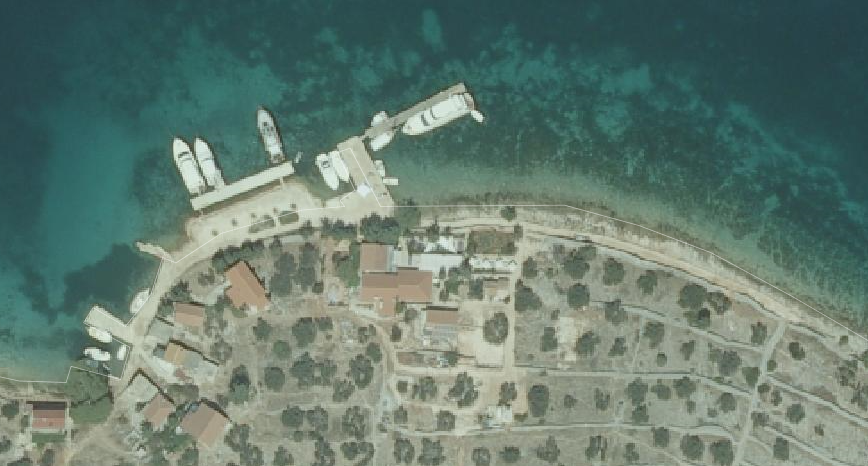 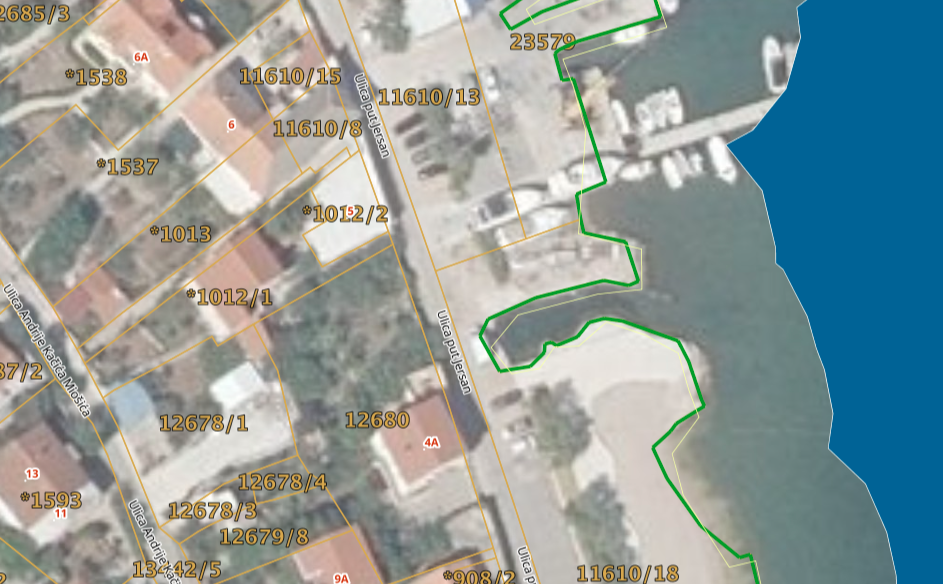 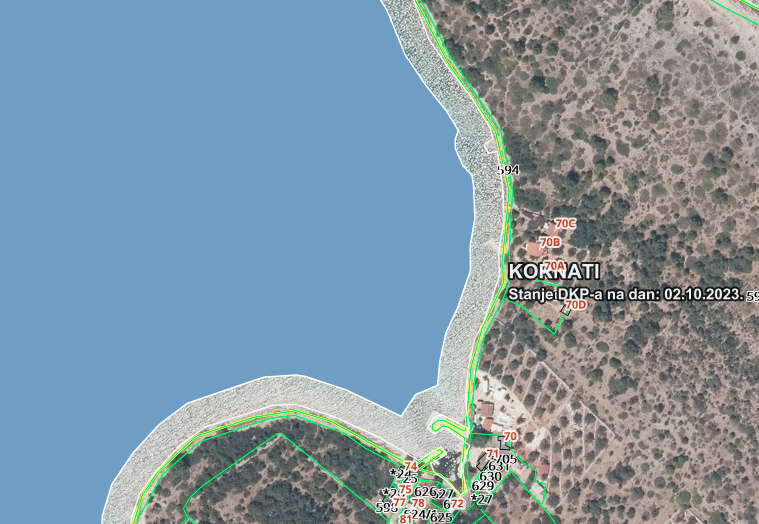 